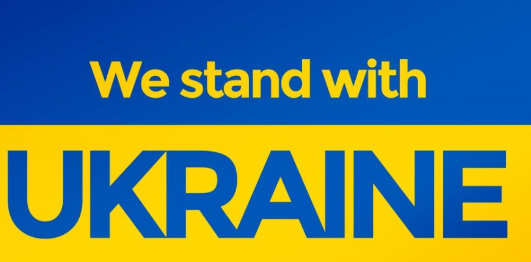 Ukraine, 16703, Chernihiv regionPrylutsky district, Ichia townSquare T.G. SHEVECHENKA, bldg. #1To: Larissa Milova (Rotary)Tel:  +38 050 313 04 47